Si está interesado en participar en la audiencia judicial programada, puede participar por teléfono o asistir virtualmente usando Microsoft Teams. Si tiene problemas con este proceso, comuníquese con su abogado, trabajador social o la Oficina Comercial del Tribunal de Menores para obtener ayuda. Para aparecer por teléfono:Utilizando la tabla de abajo, busque la sala del tribunal para su audiencia (si no lo sabe, comuníquese con su abogado o trabajador social)Llame a el número indicado en la fecha y hora de su audienciaLo ubicarán en la sala de espera virtual y el secretario de la corte lo agregará cuando su audiencia esté lista para ser escuchada, mantenga su teléfono en silencio a menos que hable con la corte, esto limita el ruido de fondoSi es admitido accidentalmente en la audiencia de otra persona, notifique inmediatamente a la corte hablando y el secretario lo devolverá a la sala de esperaPara aparecer virtualmente:Descargue o accede a Microsoft Teams (este es un servicio gratuito)En una computadora con Windows, haga clic en el botón Inicio   y haga clic en Microsoft Teams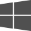 En una Mac, vaya a la carpeta Aplicaciones y haga clic en Microsoft TeamsA través de un Smartphone, descargue la aplicación Microsoft TeamsDesde la página web de Child Welfare Services Webpage  haga clic en el enlace de la sala del tribunal para su audiencia (si no lo sabe, comuníquese con su abogado o trabajador social)Haga clic en “Join as a Guest”, recuerde que todos, incluido el Juez, podrán verlo. Por lo tanto, se sugiere vestir apropiadamente para la corte, por favor mantenga el micrófono en silencio a menos que hable con el tribunal, Esto limita el ruido de fondoIngrese su nombre, o si el niño está con usted, ingrese el nombre del niñoSe lo colocará en la sala de espera virtual y el secretario de la corte lo agregará cuando su audiencia esté lista para ser escuchada. Encienda su cámara y audio para que esté listo para la audiencia Si es admitido accidentalmente en la audiencia de otra persona, notifique inmediatamente a la corte hablando y regresará a la sala de espera Página web del Condado de San Diego para asistencia al Tribunal Virtual: Para abrir enlaces, oprima Control y haga clic en el enlace https://www.sandiegocounty.gov/content/sdc/hhsa/programs/cs/child_welfare_services/virtual-court-attendance.htmlEl Cajon E18Meadowlark D2Meadowlark D5Join Microsoft Teams Meeting+1 619-614-4567 United States, San Diego (Toll)Conference ID: 804 940 20#Join Microsoft Teams Meeting+1 619-614-4567 United States, San Diego (Toll)Conference ID: 991 501 053#Join Microsoft Teams Meeting+1 619-614-4567 United States, San Diego (Toll)Conference ID: 662 910 526#Meadowlark D9Meadowlark D10Vista N09Join Microsoft Teams Meeting+1 619-614-4567 United States, San Diego (Toll)Conference ID: 892 325 797#Join Microsoft Teams Meeting+1 619-614-4567 United States, San Diego (Toll)Conference ID: 488 453 314#Join Microsoft Teams Meeting+1 619-614-4567   United States, San Diego (Toll)Conference ID: 625 282 397#Meadowlark D5Non-Minor DependentMeadowlark D1Dual CalendarBusiness Office Phone NumbersBusiness Office Phone NumbersContacte a su abogado o trabajador socialContacte a su abogado o trabajador socialMeadowlark - 858-634-1600North – 760-201-8600East – 619-456-4118Meadowlark - 858-634-1600North – 760-201-8600East – 619-456-4118